Особуа яка зобов’язана сплачувати госпіталізаційний збірТі, хто потрапляє під затінену зону, є утриманці.Серед цих утриманців ті, у кого такі ж засоби для існування, як і у самого пацієнта, зобов'язані нести плату за госпіталізацію.Якщо застосовуємо будь-який з наступних фактів, засоби для існування вважаються такими самими.① Адреса на карті резидента та сама.② Є утриманцями медичного страхування.③ Ви рахуєтеся як утриманець відповідно до податкового законодавства.④ Пацієнт оплачує предмети першої необхідності.Схема спорідненістi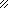 Паралінізовані родичі　　　　　　 Лінійні родичі　　　　　　　　　Сім'я　                                 　  Прабабуся             =                                                          =                =                                                           == =                                                     ==         == =                                                 =                                                        =Цифри вказують на спорідненість.